KLASA: 024-01/23-01/75                                                                                                   URBROJ: 2170-30-23-15U Omišlju, 21.02.2023. godine.Na temelju članka 44. Statuta Općine Omišalj („Službene novine Primorsko-goranske županije“ broj 5/21) i članka 17. stavka 1. Pravilnika o provedbi postupaka jednostavne nabave („Službene novine Primorsko-goranske županije“ broj 24/21), Općinska načelnica Općine Omišalj donijela je OBAVIJEST O ODABIRU NAJPOVOLJNIJE PONUDENaziv i sjedište Naručitelja: Općina Omišalj, Prikešte 13, 51513 Omišalj.Predmet nabave: Održavanje informatičke opreme u 2023. i 2024. godini - ponovljeni postupak.Evidencijski broj nabave: 45/22.Procijenjena vrijednost nabave: 9.290,60 EUR (bez PDV-a).Naziv Ponuditelja čija je ponuda odabrana za sklapanje ugovora o nabavi:NETCOM d.o.o., Riva 6, 51000 Rijeka, OIB 46118101286.Ugovorne cijene:Razlog odabira, obilježja i prednosti odabrane ponude: Ponuda NETCOM d.o.o., Riva 6, 51000 Rijeka, OIB 46118101286, odabrana je iz razloga što je ocijenjena valjanom i u svemu sukladnom zahtjevima Naručitelja, te se uklapa u osigurana sredstva.Razlozi odbijanja ponuda: Nije bilo odbijenih ponuda.Sukladno točki 7. Poziva na dostavu ponuda, KLASA: 024-01/22-01/75, URBROJ: 2170-30-23-12 od 13.02.2023. godine, ponuditelj iz točke 5. ove Obavijesti je prije sklapanja okvirnog sporazuma dužan dostaviti jamstvo za uredno ispunjenje okvirnog sporazuma u iznosu od 10% vrijednosti okvirnog sporazuma, bez PDV-a. Rok za dostavu jamstva za uredno ispunjenje okvirnog sporazuma je 15 (petnaest) dana od dana slanja ove obavijesti ponuditeljima, dok je forma istog propisana točkom 20. spomenutog Poziva. Sukladno članku 17. stavku 2. Pravilnika o provedbi postupaka jednostavne nabave („Službene novine Primorsko-goranske županije“ broj 24/21), Ova Odluka se sa preslikom Zapisnika o otvaranju, pregledu i ocjeni ponuda dostavlja ponuditeljima na dokaziv način.OPĆINSKA NAČELNICAmr. sc. Mirela Ahmetović, v.r.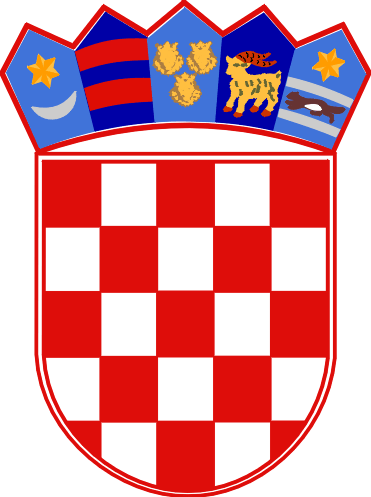  REPUBLIKA HRVATSKAPRIMORSKO-GORANSKA ŽUPANIJAOPĆINA OMIŠALJOPĆINSKA NAČELNICACijena ponude bez PDV-a iznosi: 8.952,00 EURIznos PDV-a: 				  2.238,00 EURCijena ponude sa PDV-om: 		 11.190,00 EUR